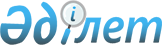 О внесении изменения в постановление акимата города Кокшетау от 6 января 2015 года № А-1/10 "Об утверждении государственного образовательного заказа на дошкольное воспитание и обучение, размера подушевого финансирования 
и родительской платы на 2015 год"Постановление акимата города Кокшетау Акмолинской области от 10 декабря 2015 года № А-12/2092. Зарегистрировано Департаментом юстиции Акмолинской области 6 января 2016 года № 5174      Примечание РЦПИ.

      В тексте документа сохранена пунктуация и орфография оригинала

      В соответствии с пунктом 2 статьи 31 Закона Республики Казахстан от 23 января 2001 года «О местном государственном управлении и самоуправлении в Республике Казахстан», пунктом 1 статьи 43-1 Закона Республики Казахстан от 24 марта 1998 года «О нормативных правовых актах», акимат города Кокшетау ПОСТАНОВЛЯЕТ:



      1. Внести в постановление акимата города Кокшетау от 6 января 2015 года № А-1/10 «Об утверждении государственного образовательного заказа на дошкольное воспитание и обучение, размера подушевого финансирования и родительской платы на 2015 год» (зарегистрировано в Реестре государственной регистрации нормативных правовых актов № 4636, опубликовано 4 февраля 2015 года в газетах «Степной маяк» и «Кокшетау»), следующее изменение:



      приложение к указанному постановлению изложить в новой редакции, согласно приложению к настоящему постановлению.



      2. Контроль за исполнением настоящего постановления возложить на заместителя акима города Кокшетау Жылкыбаева К.К.



      3. Настоящее постановление вступает в силу со дня государственной регистрации в Департаменте юстиции Акмолинской области и вводится в действие со дня официального опубликования.      Исполняющий

      обязанности акима города                   Ш.Садвакасов

Приложение к постановлению

акимата города Кокшетау 

от 10 декабря 2015 года 

№ А-12/2092       Утвержден постановлением

акимата города Кокшетау

от 6 января 2015 года 

№ А-1/10        

Государственный образовательный заказ на дошкольное воспитание и обучение, размер подушевого финансирования и родительской платы в городе Кокшетау на 2015 год.продолжение таблицы
					© 2012. РГП на ПХВ «Институт законодательства и правовой информации Республики Казахстан» Министерства юстиции Республики Казахстан
				Наименование населенного пунктаКоличество воспитанников организаций дошкольного воспитания и обученияКоличество воспитанников организаций дошкольного воспитания и обученияКоличество воспитанников организаций дошкольного воспитания и обученияКоличество воспитанников организаций дошкольного воспитания и обученияРазмер подушевого финансирования дошкольных организаций в месяц (в тенге)Размер подушевого финансирования дошкольных организаций в месяц (в тенге)Размер подушевого финансирования дошкольных организаций в месяц (в тенге)Размер подушевого финансирования дошкольных организаций в месяц (в тенге)Наименование населенного пунктаДетский садДетский садМини-центр с полным днем пребыванияМини-центр с полным днем пребыванияДетский садДетский садМини-центр с полным днем пребыванияМини-центр с полным днем пребыванияНаименование населенного пунктагосударственныйчастныйгосударственныйчастныйгосударственныйчастныйгосударственныйчастныйгород Кокшетау2230745280021476,021476,013523,00Средняя стоимость расходов на одного воспитанника в месяц (тенге)Средняя стоимость расходов на одного воспитанника в месяц (тенге)Средняя стоимость расходов на одного воспитанника в месяц (тенге)Средняя стоимость расходов на одного воспитанника в месяц (тенге)Размер родительской платы в дошкольных организациях образования в месяц (в тенге)Размер родительской платы в дошкольных организациях образования в месяц (в тенге)Размер родительской платы в дошкольных организациях образования в месяц (в тенге)Размер родительской платы в дошкольных организациях образования в месяц (в тенге)Детский садДетский садМини-центр с полным днем пребыванияМини-центр с полным днем пребыванияДетский садДетский садМини-центр с полным днем пребыванияМини-центр с полным днем пребываниягосударственныйчастныйгосударственныйчастныйгосударственныйчастныйгосударственныйчастный21476,021476,013523,0011791,319097,311791,30